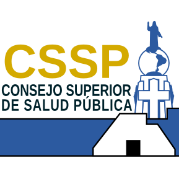 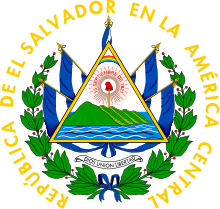 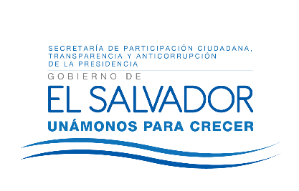                                                                                                                                                 UAIP/OIR/08/8/ 2017                                         Resolución de Entrega de Información  San Salvador a las doce   horas con doce minutos del día 8 de agosto de los corrientes, Consejo Superior de Salud Pública, Luego de haber recibido la solicitud de información N° 102/2017 presentada en la Oficina de información y Respuesta y en la que se solicita la siguiente información." Certificación de los nombres de los miembros de la junta de vigilancia de la profesión Médica en el año julio 2004 (vigentes) propietarios y suplentes”. Y luego de verificar que la información no se encuentra entre las acepciones de los Art. 19 literal "g” y en Art. 24 de la LAIP y que el Fundamento y respuesta a solicitud: 1- Que con base a las atribuciones concedidas en los literales: d),   i), y j)   del Art.   50 de la Ley de Acceso a la información Pública, le corresponde a la suscrita realizar los trámites necesarios para la localización y entrega de la información solicitada por los particulares, y resolver sobre las solicitudes de información que se sometan a su consentimiento. 2- El   acceso a   la  información   pública en  poder     de  las  instituciones    es  un  derecho reconocido  en la Legislación, lo que supone  el directo cumplimiento  al principio  de máxima publicidad  establecido en el Art. 4 LAIP por  el cual dicha información  es de carácter  público y su difusión irrestricta, salvo las excepciones expresamente   establecidas en la ley.   3. La suscrita advierte que la solicitud presentada cumplió   con todos los requisitos formales exigidos en los Art.66 de la LAIP y Art.54 RELAIP, siendo procedente entregar lo solicitado, ampliar el plazo dado que la información era anterior a diez años por ello se requirió a la Junta de Vigilancia de la Profesión Médica presentó un avance de la respuesta el cual fue remitido a la persona solicitante electrónicamente el lunes, 24 de julio de 2017 03:37 p.m.  y  tras seguir la investigación de la información completa la Junta de Vigilancia de la Profesión Médica, trasladó la solicitud a  la Secretaría del CSSP, quien emitió respuesta a lo requerido, Por tanto RESUELVE: brindar la información pública. Se entrega la respuesta de forma electrónica como fue requerida.Licda. Aura Ivette MoralesOficial de InformaciónConsejo Superior de Salud Pública